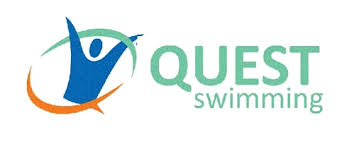 QUEST SWIMMING LC 2023 HOTELSDATE/LOCATIONHOTEL/CUT OFF DATESRATE 
(plus taxes/fees)WEBLINK OR GROUP CODEMay 18-21HANOVER Stafford, VAFairfield Inn & Suites4/27/23$149-king$159-Double queenCLICK HERE to reserve your roomBooking code: QSTJune 1-4TIDEVirginia Beach, VASpringHill Suites Norfolk VA Beach5/19/23$179-king$189-Double queenCLICK HERE to reserve your roomJuly 6-9SUMMER AWARDSStafford, VAFairfield Inn & Suites6/15/23$149-king$159-Double queenCLICK HERE to reserve your roomBooking code: QUEJuly 13-16SENIOR CHAMPSLynchburg, VAResidence Inn Lynchburg6/21/23$149 – studio king suitesCLICK HERE to reserve your roomJuly 20-23AGE GROUP CHAMPSChristiansburg, VAFairfield Inn Christiansburg7/7/23$139 – king CLICK HERE to reserve your roomJuly 20-23AGE GROUP CHAMPSChristiansburg, VAHomewood Suites Christiansburg7/7/23$139 – king studio suites OR 1-bdrm double/doubleCLICK HERE to reserve your room